Nr sprawy: 27/ZP/2020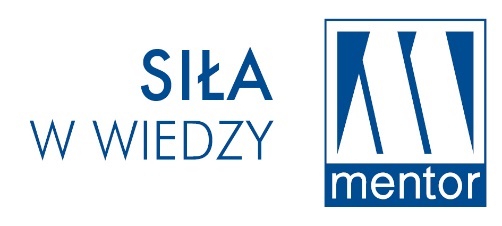 UBEZPIECZENIE ODPOWIEDZIALNOŚCI CYWILNEJ ORAZ FLOTY ZAKŁADU GOSPODARKI KOMUNALNEJ „BOLESŁAW” SP. Z O.O.Załącznik nr 1 OPIS PRZEDMIOTU ZAMÓWIENIADZIAŁ IWARUNKI OGÓLNE – WSPÓLNE DLA WSZYSTKICH CZĘŚCI ZAMÓWIENIA§1Przedmiot zamówieniaCzęść I zamówienia - Ubezpieczenie odpowiedzialności cywilnej:ubezpieczenie odpowiedzialności cywilnej z tytułu prowadzonej działalności 
i posiadanego mienia (OC), Część III zamówienia - Ubezpieczenia floty: obowiązkowe ubezpieczenie odpowiedzialności cywilnej posiadaczy pojazdów mechanicznych (OC PPM), ubezpieczenie autocasco (AC), ubezpieczenie następstw nieszczęśliwych wypadków kierowcy i pasażerów 
w związku z ruchem pojazdów (NNW),ubezpieczenie assistance (ASS).§2Termin wykonania zamówienia / okres ubezpieczeniaTermin wykonania zamówienia wynosi 24 miesiące, począwszy od:1 stycznia 2021 r. - dla części I,1 stycznia 2021 r. - dla części III, przy czym maksymalny okres ubezpieczenia poszczególnych pojazdów określa się do 30 grudnia 2023 r.Ochrona ubezpieczeniowa obowiązuje od pierwszego dnia okresu ubezpieczenia, bez względu na odmienne zapisy ogólnych warunków ubezpieczenia.§3Płatność składkiUbezpieczyciel w zakresie części I zamówienia wystawi polisy roczne w okresie 1 stycznia 2021 r. - 31 grudnia 2021 r. (I okres ubezpieczenia) oraz 1 stycznia 2022 r. – 31 grudnia 2022 r. (II okres ubezpieczenia).Ubezpieczyciel w zakresie części II zamówienia wystawi polisy flotowe zgodnie z okresami ubezpieczenia dla poszczególnych pojazdów, określonych w zał. 6 do SIWZ.Składki ubezpieczeniowe będą płatne w dwóch równych ratach  - I rata w terminie 14 dni od początku okresu ubezpieczenia każdej polisy, II rata w terminie 15 lipca danego okresu ubezpieczenia).Składki ubezpieczeniowe za okres krótszy od 12 miesięcy będą płatne jednorazowo 
w terminie 14 dni od wystawienia dokumentu ubezpieczenia.Zamawiający ma prawo do aktualizacji wartości rynkowej pojazdów przed wystawieniem polisy AC. Ubezpieczyciel jest zobowiązany do rekalkulacji składki 
w przypadku spadku lub wzrostu wartości rynkowej pojazdu /zaktualizowanych sum ubezpieczenia wg stawki, mającej zastosowanie do oferty.§4KomunikacjaStrony uznają za skuteczne wszelkie zawiadomienia i oświadczenia, jeżeli zostały dokonane drogą elektroniczną. Forma pisemna zastrzeżona zostaje wyłącznie dla zawiadomień 
i oświadczeń dotyczących wypowiedzenia umowy ubezpieczenia.§5Wizja lokalnaZamawiający dopuszcza możliwość wizji lokalnej lokalizacji użytkowanych Zamawiającego przez Wykonawców, jeśli taka wizja jest niezbędna dla Wykonawcy dla przygotowania oferty. Wizja lokalna odbywa się na wniosek Wykonawcy, na jego odpowiedzialność i koszt.§6Postanowienia dotyczącestosowanej nomenklaturyJeżeli w niniejszym Opisie Przedmiotu Zamówienia pojawiają się poniższe sformułowania:„Ubezpieczający/Ubezpieczony” stosuje się równorzędnie do „Zamawiający”,„Ubezpieczyciel” stosuje się równorzędnie do „Wykonawca”,jako „OWU” rozumie się Ogólne Warunki Ubezpieczenia / szczególne warunki ubezpieczenia w treści zaproponowanej przez Wykonawcę, mające zastosowanie do danej umowy ubezpieczenia§6Postanowienia dotycząceKoasekuracjiW przypadku udzielenia wspólnego zamówienia publicznego dla dwóch lub więcej Wykonawców (konsorcjum/pool koasekuracyjny) jako „Ubezpieczyciela” rozumie się wszystkich Wykonawców, tzw. Koasekuratorów. Koasekuratorzy są zobowiązani do wskazania podmiotu wiodącego, tzw. Koasekuratora Prowadzącego, który uprawniony jest do reprezentowania wszystkich Koasekuratorów m.in. w zakresie zawarcia, administrowania i wykonywania umowy ubezpieczenia, w tym likwidacji szkód. Wszelkie decyzje przekazane przez niego traktuje się jako wiążące dla pozostałych Koasekuratorów. Koasekuratorzy uznają za wiążące polisy ubezpieczeniowe, aneksy oraz inne dokumenty (np. cesje ubezpieczeniowe) podpisane przez Koasekuratora Prowadzącego. Koasekurator Prowadzący uprawniony jest do komunikacji 
z Zamawiającym/Ubezpieczającym w imieniu wszystkich Koasekuratorów. Wszelkie zawiadomienia, informacje przekazywane Koasekuratorowi Prowadzącemu przez Zamawiającego/Ubezpieczającego traktuje się jako wiążące wszystkich Koasekurantów.§7Postanowienia dotyczące Towarzystw Ubezpieczeń WzajemnychZamawiający nie będzie zobligowany, aby zostać członkiem Towarzystwa Ubezpieczeń Wzajemnych.Zamawiający nie będzie zobowiązany do udziału w pokrywaniu straty Towarzystwa Ubezpieczeń Wzajemnych przez wnoszenie dodatkowej składki ubezpieczeniowej 
w całym okresie realizacji zamówienia, zgodnie z art. 111 ust. 2 Ustawy o działalności ubezpieczeniowej i reasekuracyjnej. Składka przypisana Zamawiającemu w okresie realizacji zamówienia mieści się w 10% składki przypisanej towarzystwu przypadającej na osoby nie będące członkami towarzystwa, zgodnie z art. 111 ust. 3 Ustawy o działalności ubezpieczeniowej.§8Postanowienia dodatkoweWszystkie postanowienia niniejszego Opisu Przedmiotu Zamówienia mają charakter obligatoryjny, za wyjątkiem dodatkowo punktowanych klauzul dodatkowych, oznaczonych jako fakultatywne (fakultatywne klauzule dodatkowe).Postanowienia zawartej umowy ubezpieczenia oraz postanowienia szczególne zawarte 
w SIWZ (warunkach obligatoryjnych i zaakceptowanych warunkach fakultatywnych) mają pierwszeństwo stosowania przed ogólnymi warunkami ubezpieczenia (OWU), które mają zastosowanie do umowy ubezpieczenia, z uwzględnieniem treści klauzul: Klauzula generalna oraz Klauzula limitów.Jeżeli w OWU istnieje katalog klauzul dodatkowych Ubezpieczyciel jest zobowiązany w ofercie określić w sposób czytelny, które z klauzul mają zastosowanie do umowy. 
W innym wypadku treści klauzul dodatkowych nie stosuje się.Wszelkie wyłączenia i ograniczenia odpowiedzialności Ubezpieczyciela mają zastosowanie, jeśli opisana w nich przyczyna szkody jest wyłączną i pierwotną przyczyną szkody.Integralną część niniejszego Opisu Przedmiotu Zamówienia stanowi załącznik nr 6 i 9 do SIWZ.§9Klauzule dodatkoweW stosunku do wszystkich ubezpieczeń będących przedmiotem niniejszego postępowania zastosowanie będą mieć następujące klauzule:Klauzula wypowiedzenia umowy,Klauzula specyfiki działalności,Klauzula generalna,Klauzula limitów,Klauzula definicji pracownika,Klauzula zniesienia regresu,Klauzula powinności Ubezpieczającego/Ubezpieczonego (dot. art. 815 k.c.),Klauzula jurysdykcji,Klauzula warunków i taryf,Klauzula czasu ochrony/stempla bankowego (dot. art. 814 § 1 i 2 k.c.) Klauzula potrącania rat,Klauzula zmiany ryzyka (dot. art. 816 k.c.),Klauzula zgłaszania szkód, Klauzula oględzin,Klauzula wypłaty zaliczki,Klauzula wypłaty odszkodowania,Klauzula wyboru dostawcy i usługodawcy,Klauzula likwidacji drobnych szkód.§10Treść klauzul dodatkowychKlauzula wypowiedzenia umowyStrony uzgodniły, że każda ze stron może wypowiedzieć umowę z zachowaniem 3-miesięcznego okresu wypowiedzenia ze skutkiem na koniec pierwszego 12-miesięcznego okresu ubezpieczenia (rozliczeniowego) z zastrzeżeniem, że Ubezpieczyciel może tego dokonać wyłącznie z ważnych powodów.Za ważne przyczyny uzasadniające wypowiedzenie umowy przez Ubezpieczyciela uznaje się wyłącznie poniżej określone sytuacje:1. jeżeli Ubezpieczający / Ubezpieczony wyłudził lub usiłował wyłudzić świadczenie 
z umowy ubezpieczenia, przy czym wyłudzenie lub usiłowanie wyłudzenia odszkodowania musi być potwierdzone prawomocnym orzeczeniem sądowym,2. jeżeli w związku z zawarciem lub wykonaniem umowy ubezpieczenia Ubezpieczający / Ubezpieczony usiłował popełnić przestępstwo, przy czym popełnienie lub usiłowanie popełnienia przestępstwa musi być potwierdzone prawomocnym orzeczeniem sądowym,3. wysoka szkodowość z przedmiotowej umowy, tj. wypowiedzenie umowy z tego tytułu jest możliwe wyłącznie gdy szkodowość, rozumiana jako stosunek wypłaconych odszkodowań do składki zarobionej (składka przypisana za okres 8 miesięcy) za pierwsze 8 miesięcy danego roku ochrony przekroczy 60%;4. istotne pogorszenie warunków reasekuracyjnych - powód ten musi być potwierdzony przez Ubezpieczyciela odpowiednim oświadczeniem zawierającym uzasadnienie faktyczne dla realizacji niniejszej przesłanki uprawniającej do wypowiedzenia umowy (w tym, np. określenie wpływu zmian warunków posiadanej ochrony reasekuracyjnej na możliwość utrzymania warunków umowy ubezpieczenia w kolejnym okresie.Klauzula specyfiki działalnościStrony uzgodniły, że umowa ubezpieczenia zawarta zostanie z uwzględnieniem specyfiki całej działalności Ubezpieczającego, ze szczególnym uwzględnieniem działalności z zakresu gospodarowania odpadami komunalnymi, w związku z którą należy założyć obecność substancji niebezpiecznych różnego rodzaju, formaldehydu, azbestu, materiałów wybuchowych, amunicji, fajerwerków, ropy naftowej, benzyny, gazów.Jeżeli w OWU (ogólnych warunkach ubezpieczenia) Ubezpieczyciela znajdują się postanowienia wyłączające odpowiedzialność Ubezpieczyciela za szkody, związane ze specyfiką działalności Ubezpieczającego, postanowienia te nie mają zastosowania w trakcie wykonywania umowy ubezpieczenia oraz w procesie likwidacji szkód.Klauzula generalnaStrony uzgodniły, że wszystkie klauzule oraz postanowienia szczególne zawarte w umowie ubezpieczenia mają zastosowanie tylko wtedy, gdy nie zawężają ochrony ubezpieczeniowej (odpowiedzialności Ubezpieczyciela) wynikającej z OWU (ogólnych warunków ubezpieczenia) w ubezpieczeniu, do którego zostały włączone. W sytuacji, gdy zgodnie 
z treścią klauzul i/lub postanowień szczególnych w stosunku do OWU (ogólnych warunków ubezpieczenia) – dochodzi do zawężenia odpowiedzialności Ubezpieczyciela w danym ubezpieczeniu, zastosowanie mają tylko te zapisy w tych klauzulach i/lub postanowieniach szczególnych, które tej odpowiedzialności nie zawężają. Klauzula limitówStrony uzgodniły, że wszelkie limity odpowiedzialności, określone w postanowieniach 
i klauzulach dodatkowych, odnoszą się do każdego ubezpieczenia oddzielnie, chyba że wyraźnie określono inaczej. W przypadku umowy wieloletniej limity dotyczą każdego 12-miesięcznego (rocznego) okresu ubezpieczenia.Nie mają zastosowania limity ograniczające ochronę określone 
w ogólnych warunkach ubezpieczenia (OWU), jeśli nie zostały one określone w SIWZ. Obowiązują wyłącznie limity odpowiedzialności określone w umowie ubezpieczenia oraz postanowieniach szczególnych zawarte w SIWZ (warunkach obligatoryjnych 
i zaakceptowanych warunkach fakultatywnych), chyba że OWU przewidują limity wyższe lub nie wprowadzają limitu w danym zakresie. W takiej sytuacji zastosowanie mają rozwiązania korzystniejsze dla Ubezpieczającego.Klauzula definicji pracownikaStrony uzgodniły, że za pracownika uznaje się osoby fizyczne zatrudnione przez Ubezpieczającego/ Ubezpieczonego na podstawie umowy o pracę, umowy zlecenia, umowy o dzieło, kontraktu menedżerskiego lub innej umowy o świadczenie usług, a także osoby fizyczne prowadzące działalność gospodarczą na rzecz Ubezpieczającego / Ubezpieczonego (samozatrudnienie), w zakresie w jakim czynności wykonywane przez tę osobę pozostają w związku z ubezpieczoną działalnością. Za pracownika uznaje się również praktykantów, wolontariuszy, stażystów, osoby wykonujące prace na cele społeczne, pracowników tymczasowych. Klauzula zniesienia regresuStrony uzgodniły, że na ubezpieczyciela nie przechodzą roszczenia regresowe do pracowników Ubezpieczonego. Ubezpieczyciel odstąpi także od regresu do sprawcy szkody w przypadku, gdy oba podmioty, tj. Ubezpieczający/Ubezpieczony oraz sprawca szkody mają przynajmniej jednego wspólnego udziałowca lub występują bezpośrednie lub pośrednie powiązania kapitałowe pomiędzy tymi podmiotami.Klauzula powinności Ubezpieczającego/Ubezpieczonego (dot. art. 815 k.c.)Strony uzgodniły, że Ubezpieczyciel może odmówić wypłaty odszkodowania lub ograniczyć jego wysokość, jeżeli Ubezpieczający / Ubezpieczony z winy umyślnej podał niezgodne z prawdą okoliczności, o które Ubezpieczyciel pytał na piśmie przed zawarciem umowy ubezpieczenia, lub z winy umyślnej nie dopełnił - w trakcie trwania umowy ubezpieczenia - obowiązków prewencyjnych lub informacyjnych zawartych w obowiązujących ogólnych warunkach ubezpieczenia lub kodeksie cywilnym, wyłącznie jeżeli okoliczności te lub niedopełnienie obowiązków miało wpływ na powstanie lub zwiększenie szkody, przy czym ewentualne sankcje mogą być zastosowane wyłącznie w takiej proporcji, w jakiej nie dochowanie powinności miało wpływ na powstanie lub rozmiar szkody.Klauzula jurysdykcjiStrony uzgodniły, że spory wynikłe z istnienia i stosowania niniejszej umowy strony mogą poddać pod rozstrzygnięcie sądu polubownego. Przy braku zapisu o sądzie polubownym, właściwym będzie sąd siedziby Ubezpieczającego. Klauzula warunków i taryf (nie dotyczy ubezpieczenia odpowiedzialności cywilnej oraz ubezpieczenia środowiskowego)Strony uzgodniły, że w przypadku doubezpieczenia, uzupełnienia lub podwyższenia sum ubezpieczenia w okresie ubezpieczenia, zastosowanie mieć będą warunki umowy, w tym stawki, nie mniej korzystne niż zastosowane/uzgodnione w umowie zasadniczej.Klauzula czasu ochrony/stempla bankowego (dot. art. 814 § 1 i 2 k.c.)Strony uzgodniły, iż nieopłacenie w terminie składki lub jej pierwszej raty nie powoduje ustania odpowiedzialności Ubezpieczyciela w ramach zawartej umowy ubezpieczenia ani nie skutkuje zawieszeniem udzielanej ochrony ubezpieczeniowej.Ubezpieczyciel na piśmie powiadomi Ubezpieczającego o zwłoce oraz skutecznie wezwie go do zapłaty wyznaczając  nowy (min. 14 - dniowy) termin zapłaty od dnia otrzymania wezwania. Jeżeli Ubezpieczający nie ureguluje płatności w wyznaczonym terminie, Ubezpieczyciel może wypowiedzieć na piśmie umowę ze skutkiem natychmiastowym. Ubezpieczycielowi przysługuje roszczenie o zapłatę składki za okres, w którym ponosił odpowiedzialność.Jeżeli zapłata należnej Ubezpieczycielowi składki dokonywana jest w formie przelewu bankowego lub przekazu pocztowego, za zapłatę uważa się datę  złożenia zlecenia w banku, urzędzie pocztowym lub systemie elektronicznym na właściwy rachunek ubezpieczyciela, pod warunkiem, że na rachunku Ubezpieczającego/Ubezpieczonego zgromadzona była odpowiednia ilość środków wystarczających na pokrycie wymaganej składki lub raty składki. Ponadto strony umowy precyzują, że materialny początek ochrony ubezpieczeniowej rozpoczyna się w dniu wskazanym w polisie jako początek okresu ubezpieczenia, mimo opłacenia składki lub jej pierwszej raty w terminie późniejszym.Klauzula potrącania ratStrony uzgodniły, ż w przypadku wypłaty odszkodowania Ubezpieczonemu, Ubezpieczyciel nie będzie potrącać z kwoty odszkodowania rat składek jeszcze nie wymagalnych. Za raty niewymagalne uznajemy raty nie opłacone, nie naruszające terminu płatności określonego w umowie ubezpieczenia. Klauzula zmiany ryzyka (dot. art. 816 k.c.)Strony uzgodniły, że w razie ujawnienia okoliczności, które pociągają za sobą zmianę prawdopodobieństwa wypadku, Ubezpieczyciel nie będzie żądał zmiany wysokości składki. W razie ujawnienia tych okoliczności po wystąpieniu szkody, nie będą one miały wpływu na wysokość należnego odszkodowania, jak również na pozostałe warunki ochrony ubezpieczeniowej z przedmiotowej umowy. W przypadku istotnej zmiany prawdopodobieństwa wypadku Ubezpieczyciel może wystąpić do Ubezpieczającego 
z wnioskiem o podjęcie rozsądnych działań prowadzących do zmniejszenia tego ryzyka.Klauzula zgłaszania szkódStrony uzgodniły, że zawiadomienie Ubezpieczyciela o szkodzie winno nastąpić nie później niż w ciągu 7 dni od daty powstania szkody lub uzyskania o niej wiadomości. Niedotrzymanie terminu zgłoszenia szkody nie będzie przyczyną zmniejszenia wypłaty odszkodowania lub odmowy wypłaty odszkodowania, pod warunkiem, że niedotrzymanie terminu zgłoszenia szkody nie miało wpływu na ustalenie odpowiedzialności Ubezpieczyciela lub ustalenia wartości szkody.Klauzula oględzinStrony uzgodniły, że zakład ubezpieczeń dokona oględzin przedmiotu szkody niezwłocznie, nie później jednak niż w ciągu 3 (trzech) dni roboczych od momentu powzięcia wiadomości o szkodzie. Po upływie tego terminu Ubezpieczyciel nie może się powoływać na fakt braku pozostawienia miejsca szkody bez zmiany przy likwidacji szkody. Klauzula wypłaty zaliczkiStrony umowy zgodnie przyjęły, iż Ubezpieczyciel obowiązany jest do wypłaty odszkodowania w terminie 30 dni od daty otrzymania zgłoszenia szkody. Ubezpieczający/Ubezpieczony przesyła w celu likwidacji szkody dokumenty, które określi Ubezpieczyciel przy zawieraniu umowy ubezpieczenia. Jeżeli w terminie 30 dni od otrzymania zgłoszenia szkody wyjaśnienie okoliczności koniecznych do ustalenia odpowiedzialności Ubezpieczyciela albo wysokości odszkodowania okazało się niemożliwe, odszkodowanie wypłaca się w terminie 14 dni od wyjaśnienia tych okoliczności. W takiej sytuacji Ubezpieczyciel bezzwłocznie wypłaci zaliczkę w wysokości 50 % szacunkowej wysokości szkody w terminie nie dłuższym niż 30 dni od dnia otrzymania zawiadomienia o zdarzeniu. Klauzula wypłaty odszkodowaniaStrony uzgodniły, że Ubezpieczyciel nie będzie uzależniał wypłaty odszkodowania od otrzymania decyzji o umorzeniu postępowania przez prokuraturę. Klauzula wyboru dostawcy i usługodawcyStrony uzgodniły, że Ubezpieczyciel zaakceptuje koszty usług lub dostaw, mających na celu odtworzenie lub naprawę przedmiotu ubezpieczenia w sytuacji, gdy usługi świadczy lub produkty dostarcza podmiot w ramach stałej współpracy (umowa serwisowa itp.) lub podmiot wyłoniony w toku postępowania przetargowego w oparciu o przepisy ustawy Prawo zamówień publicznych lub postępowania prowadzonego w oparciu o wewnętrzne regulacje Ubezpieczającego (np. regulamin zamówień publicznych). Klauzula likwidacji drobnych szkódStrony uzgodniły, że w przypadku szkód, których szacowana wartość nie przekracza określonej kwoty dla danej części zamówienie na dzień ich powstania, ubezpieczający ma prawo – po zgłoszeniu szkody Ubezpieczycielowi – do likwidacji szkody, zachowując części uszkodzone oraz sporządzając uprzedni protokół szkody. W przypadku szkód kradzieżowych lub posiadających znamiona przestępstwa, ubezpieczający obowiązany jest niezwłocznie zawiadomić przed rozpoczęciem likwidacji szkody organa Policji.Dotyczy części I zamówienia –  ubezpieczenia mienia: 10 000,00 zł.DZIAŁ II ACZĘŚĆ I ZAMÓWIENIA - UBEZPIECZENIE ODPOWIEDZIALNOŚCI CYWILNEJ§1Przedmiot ubezpieczeniaUbezpieczeniem objęta będzie odpowiedzialność cywilna Ubezpieczającego / Ubezpieczonego wynikająca z obowiązujących przepisów prawa z tytułu całej prowadzonej działalności i/lub z tytułu posiadania lub zarządzania/administrowania mienia bez względu na jego rodzaj i przeznaczenie. Ubezpieczeniem objęta będzie także odpowiedzialność cywilna z tytułu prowadzenia działalności socjalnej, kulturalnej, rekreacyjnej, sportowej oraz wszelkich innych przejawów aktywności Ubezpieczonego.§2Zakres ubezpieczeniaZakres	 ochrony ubezpieczeniowej obejmuje odpowiedzialność cywilną z tytułu czynów niedozwolonych Ubezpieczonego (odpowiedzialność cywilna deliktowa), a także odpowiedzialność cywilną za szkody wynikłe z niewykonania lub nienależytego wykonania zobowiązania (odpowiedzialność cywilna kontraktowa), a także odpowiedzialność cywilną za produkt.Zakres ubezpieczenia obejmuje odpowiedzialność za szkody w postaci strat rzeczywistych (damnum emergens), utraconych korzyści, jakie poszkodowany odniósłby, gdyby mu szkody nie wyrządzono (lucrum cessans), a takie należne zadośćuczynienie, bez względu na odmienne postanowienia ogólnych warunków ubezpieczenia (OWU).Zakres ubezpieczenia obejmuje szkody wyrządzone wskutek rażącego niedbalstwa.Zakresem ochrony ubezpieczeniowej objęte będą w szczególności szkody:szkody powstałe w środowisku związane z przedostaniem się do powietrza, wody bądź gruntu niebezpiecznych substancji (tzw. oc środowiskowa), szkody wyrządzone pracownikom lub w mieniu będącym w posiadaniu pracowników 
(tzw. oc pracodawcy),szkody powstałe wskutek przeniesienia chorób zakaźnych, zakażeń, wirusów lub zatruć pokarmowych, z włączeniem HIV, WZW, COVID i zakażeń bakteryjnych, w tym gronkowiec złocisty,szkody wyrządzone przez pracowników, w tym podczas podróży służbowych krajowych i zagranicznych, w związku z udziałem w targach, wystawach i konferencjach, aktywnościach sportowych, w których uczestniczą pracownicy Ubezpieczonego,szkody w nieruchomościach, użytkowanych przez Ubezpieczonego na podstawie umowy najmu, dzierżawy, użytkowania, leasingu lub innej podobnej formy korzystania z mienia osób trzecich (tzw. oc najemcy nieruchomości),szkody powstałe w związku z budową, przebudową, rozbudową, remontem, naprawą, modernizacją, montażem, konserwacją mienia stanowiącego własność lub użytkowanego przez Ubezpieczonego,szkody w ruchomościach, użytkowanych przez Ubezpieczonego na podstawie umowy najmu, dzierżawy, użytkowania, leasingu lub innej podobnej formy korzystania z mienia osób trzecich, z włączeniem sprzętu elektronicznego i środków transportu (tzw. oc najemcy ruchomości),szkody w mieniu w pieczy, pod kontrolą/nadzorem Ubezpieczonego (mienie przechowywane, kontrolowane lub chronione przez Ubezpieczonego, nie objęte umową najmu, dzierżawy, użytkowania, leasingu lub innej podobnej formy korzystania z mienia osób trzecich) z włączeniem ryzyka utraty,szkód powstałych w środkach transportu osób trzecich parkowanych na terenie użytkowanym przez Ubezpieczającego lub przyległych miejscach parkingowych, 
z wyłączeniem ryzyka utraty pojazdu, w tym w pojazdach pracowników i ich osób bliskich,szkody wyrządzone w środkach transportu podczas prac załadunkowych, przeładunkowych i rozładunkowych, w tym szkody w ładunku należącego do osób trzecich,szkody wyrządzone przez urządzenia, sprzęt specjalistyczny zainstalowany na pojazdach,szkody wynikające z posiadania i/lub użytkowania pojazdów nierejestrowanych, specjalnych, wolnobieżnych oraz maszyn samobieżnych itp. nie podlegających obowiązkowemu ubezpieczeniu OC posiadaczy pojazdów mechanicznych oraz pojazdów podlegających obowiązkowemu ubezpieczeniu OC posiadaczy pojazdów mechanicznych, w zakresie nieobjętym zakresem ubezpieczenia obowiązkowego, w tym  szkody w środowisku wyrządzone przez te pojazdy,szkody powstałe w następstwie działania/eksploatacji, awarii lub nieszczelności urządzeń lub sieci wodociągowych, kanalizacyjnych, cieplnych, gazowych, elektrycznych, klimatyzacyjnych i innych technologicznych w budynkach bądź poza nimi, a także zbiorników, w tym szkody wskutek cofnięcia się cieczy lub niemyślnego pozostawienia otwartych kranów, szkody powstałe następstwie przeniesienia ognia oraz na skutek przepięć oraz awarii 
w instalacjach/liniach elektrycznych,szkody powstałe wskutek niewykonania lub nienależytego wykonania przez Ubezpieczonego bieżących napraw, przeglądów lub konserwacji,szkody powodujące roszczenia między osobami prawnymi, z którymi Ubezpieczający jest związany kapitałowo oraz wyrządzone osobom bliskim przez osoby objęte umową ubezpieczenia,szkody wyrządzone przez podwykonawców Ubezpieczonego, w tym podwykonawców wykonujących prace budowlane/montażowe/naprawcze/konserwacyjne, z zachowaniem prawa do regresu,szkody wyrządzone podwykonawcom przez Ubezpieczonego, o ile podwykonawca nie jest Ubezpieczonym,szkody powstałe po przekazaniu przedmiotu wykonanej pracy lub usługi w użytkowanie odbiorcy,szkody wyrządzone przez wadliwy produkt,szkody poniesione przez osoby trzecie z powodu wadliwości produktów dostarczonych przez Ubezpieczonego, powstałe w wyniku ich połączenia lub zmieszania z innymi produktami (klauzula pomieszania – połączenia),szkody poniesione przez osoby trzecie na dalsze przetworzenie lub dalszą obróbkę wadliwych produktów dostarczonych przez Ubezpieczonego, bez ich łączenia lub mieszania z innymi wyrobami, jeżeli produkt końcowy powstający w wyniku przetworzenia lub obróbki nie może być sprzedany (klauzula dalszej obróbki),szkody wyrządzone uczestnikom wszelkich imprez, w tym pracownikom Ubezpieczonego, z wyłączeniem imprez masowych podlegających obowiązkowemu ubezpieczeniu, bez konieczności zgłaszania imprez do Ubezpieczyciela,szkody wyrządzone w podziemnych instalacjach, sieciach i urządzeniach, a także 
w następstwie wstrząsów i pracy urządzeń dźwigowych, walców, kafarów, młotów pneumatycznych, hydraulicznych, urządzeń udarowych itp. urządzeń i maszyn o podobnym działaniu oraz wykonywania wykopów, przekopów, z włączeniem prac w których Ubezpieczony występuje jako inwestor/zleceniodawca prac,szkody wyrządzone przez zwierzęta szkody w postaci kosztów odtworzenia dokumentów powierzonych Ubezpieczonemu w związku z prowadzoną przez niego działalnością,szkody wyrządzone najemcom przez wynajmującego,szkody wyrządzone wskutek niedostarczenia energii lub dostarczenia energii o niewłaściwych parametrach.§3Trigger /postanowienia szczególne /modyfikacje OWU Przez szkodę rozumieć należy każdą szkodę osobową, rzeczową lub czystą stratę finansową, za którą uznaje się szkody nie wynikające ze szkody rzeczowej i osobowej, zgodnie z zakresem określonym w §2, w tym w rozszerzeniach odpowiedzialności.Wszystkie szkody, które można przypisać tej samej przyczynie uważa się za jedną szkodę niezależnie od liczby poszkodowanych i momentu powstania oraz przyjmuje się, że powstały w chwili powstania pierwszej szkody (szkoda seryjna).Odpowiedzialność ubezpieczyciela powstaje w razie zajścia wypadku ubezpieczeniowego w okresie ubezpieczenia oraz zgłoszenia roszczenia z tego tytułu przed upływem przedawnienia przewidzianego przepisami prawa. W odniesieniu do produktu ochrona istnieje za szkody wyrządzone przez produkt, również w sytuacji kiedy produkt wprowadzono do obrotu przed początkiem okresu ubezpieczenia. W odniesieniu do ubezpieczenia odpowiedzialności cywilnej kontraktowej ochrona istnieje dla umów zawieranych przed i w trakcie trwania okresu ubezpieczenia.Za wypadek uważa się śmierć, doznanie rozstroju zdrowia, uszczerbku na zdrowiu, utratę, uszkodzenie lub zniszczenie mienia, powstanie czystej straty finansowej.Umowa ubezpieczenia podlega prawu i jurysdykcji polskiej, z zastrzeżeniem, że roszczenia mogą być dochodzone także przed zagranicznymi sądami i/lub innymi właściwymi organami państwowymi wg zasad odpowiedzialności właściwych ze względu na złożone roszczenie (zarówno w zakresie prawa materialnego jak i procesowego), jednakże postanowienia umowy ubezpieczenia interpretuje się wg prawa polskiego.W ramach limitu tzw. oc środowiskowej objęte są szkody związane z wypadkiem komunikacyjnym, w tym wskutek wycieku substancji przewożonych przez pojazdy,ochrona obejmuje wszelkie koszty związane z usunięciem bądź utylizacją zanieczyszczeń,nie stosuje się ograniczeń czasowych na zgłoszenie wypadku ubezpieczeniowego.Jeżeli szkoda rzeczowa, bądź osobowa została wyrządzona pracownikowi bez związku ze stosunkiem pracy (np. jako użytkownikowi infrastruktury Ubezpieczającego, korzystającemu z usług Ubezpieczającego), pracownik ten traktowany jest na zasadach ogólnych — jako osoba trzecia, a przedmiotowy wypadek podlega likwidacji z podstawowego zakresu polisy.Ochrona ubezpieczeniową objęte są szkody osobowe pracowników polegające na wystąpieniu zawału serca lub udaru mózgu, będące konsekwencją uchybienia Ubezpieczonego (z wyłączeniem chorób zawodowych).Składka nie ulega rozliczeniu po zakończeniu danego rocznego okresu ubezpieczenia 
w oparciu o faktycznie zrealizowany obrót.Umowa ubezpieczenia odpowiedzialności cywilnej nie będzie miała charakteru nadwyżkowego nad jakąkolwiek inną umową ubezpieczenia.§4Miejsce ubezpieczeniaZakres terytorialny ubezpieczenia obejmuje szkody, będące następstwem działania lub zaniechania, mającego miejsce na terytorium Rzeczypospolitej Polskiej.W odniesieniu do szkód w wyniku wypadków powstałych w związku ze służbowymi podróżami pracowników Ubezpieczającego lub Ubezpieczonego zakres terytorialny obejmuje cały świat.§5 Suma gwarancyjnaSumę gwarancyjną ustala się dla jednego i dla wszystkich wypadków w okresie rocznym, łącznie dla szkód w mieniu i na osobie. Suma gwarancyjna wynosi 2 000 000,00 zł na jedno i wszystkie zdarzenia w każdym rocznym okresie ubezpieczenia.Ustala się indywidualne limity w ramach ogólnej sumy gwarancyjnej (podlimity):Tabela 1Podimity odpowiedzialności na jedno i wszystkie zdarzenia w rocznym okresie ubezpieczenia w ramach sumy gwarancyjnej Po wypłacie odszkodowania suma gwarancyjna zmniejsza się o kwotę wypłaconego odszkodowania.Za zgodą Ubezpieczyciela Ubezpieczający może uzupełnić sumę gwarancyjną lub podnieść limit opłacając dodatkową składkę.Wypłaty dotyczące szkód z zakresu nieograniczonego podlimitami nie powodują redukcji podlimitów.Wypłaty dotyczące szkód z zakresów ograniczonych podlimitami powodują redukcję podlimitów i ogólnej sumy gwarancyjnej.§6Franszyzy 
i udziały własneW odniesieniu do szkód osobowych franszyza zostaje zniesiona.W odniesieniu do pozostałych szkód zastosowanie mają wyłącznie franszyzy redukcyjne, określone poniżej:w odniesieniu dla szkód w środowisku: 10 % wartości odszkodowania, nie mniej niż 1 000,00 zł, nie więcej niż 10 000,00 zł,w odniesieniu do  czystych strat finansowych: 10 % wartości odszkodowania, nie mniej niż 5 000,00 zł, nie więcej niż 10 000,00 zł,w odniesieniu do pozostałych szkód rzeczowych: 1 000,00zł.§7Wypłata odszkodowań 
i likwidacja szkódW granicach swojej odpowiedzialności odszkodowawczej Ubezpieczyciel będzie zobowiązany również do:zapłacenia kosztów pomocy prawnej (m.in. wynagrodzenie adwokatów i radców prawnych, należności biegłych i świadków, koszty sądowe i inne koszty wynikające z konieczności ustalenia wysokości szkody i zakresu odpowiedzialności Ubezpieczonego, koszty podróży), w tym poniesione w związku z prowadzonym postępowaniem administracyjnym, karnym lub dyscyplinarnym, jeżeli mają one związek z ustaleniem odpowiedzialności Ubezpieczonego za szkodę objętą ubezpieczeniem, bez zastosowania ograniczenia do stawek minimalnych,pokrycia kosztów wynikłych z zastosowania środków w celu zapobieżenia zagrożeniu i/lub zmniejszenia rozmiarów objętej ubezpieczeniem szkody, jeżeli były one celowe, chociażby okazały się bezskuteczne,koszty wynagrodzenia rzeczoznawców, biegłych, ekspertów, powołanych w uzgodnieniu z Ubezpieczycielem.§8Klauzule dodatkoweKlauzula reprezentantów (art. 827) do ocStrony uzgodniły, że Ubezpieczyciel jest wolny od odpowiedzialności za szkody powstałe wskutek winy umyślnej reprezentantów Ubezpieczającego/Ubezpieczonego. Dla celów niniejszej umowy za reprezentantów Ubezpieczającego/Ubezpieczonego uważa się osoby lub organ wieloosobowy (np. zarząd), które zgodnie z obowiązującymi przepisami lub statutem uprawnione są do zarządzania ubezpieczonym podmiotem. Za reprezentantów Ubezpieczającego/Ubezpieczonego nie uważa się prokurentów, pełnomocników ustanowionych przez ten podmiot. Za szkody powstałe wskutek winy umyślnej wszystkich pozostałych osób, nie będących reprezentantami (w szczególności prokurentów, pozostałych pracowników i współpracowników Ubezpieczającego /Ubezpieczonego), Ubezpieczyciel ponosi odpowiedzialność.Limit odpowiedzialności: 500 000,00 zł na jedno i wszystkie zdarzenia w okresie ubezpieczenia.Klauzula czystych strat finansowychStrony ustaliły, że ubezpieczenie nie obejmuje czystych strat finansowych:a. powstałych z tytułu utraty zysku spowodowanej wymianą wadliwych produktów, b. powstałych z przekroczenia wycen, szacunków, kalkulacji, kosztorysów i kredytów, c. wynikających z aranżowania lub rekomendowania transakcji pieniężnych, transakcji dotyczących nieruchomości lub jakichkolwiek innych transakcji finansowych, d. powstałych z powodu błędów księgowych, jakichkolwiek błędnych płatności lub nielojalności osób, za które odpowiedzialność ponosi Ubezpieczony, e. wynikających z rekomendacji lokalizacji, sporządzania analiz wykonalności, naruszenia praw autorskich, patentów, znaków towarowych i nazw fabrycznych, f. wynikających z przekroczenia terminów i okresów ustanowionych w jakichkolwiek umowach, rękojmiach lub gwarancjach, g. wynikających z niedotrzymania dat doręczeń wezwań do zapłaty, zapłaty faktur i rachunków, h. wynikających z działalności związanej z planowaniem, doradztwem, rzeczoznawstwem, kierowaniem pracami konstrukcyjnymi i/lub instalacyjnymi, kontrolowaniem oraz konsultacjami, i. wynikających z wycofania produktów z rynku, j. wynikających z nałożenia grzywien i kar administracyjnych lub sądowych oraz innych kar o charakterze pieniężnym, w tym kar umownych, jak również odszkodowań o charakterze karnym (punitive damages, exemplary damages), k. wynikających z utraty rzeczy, w tym w szczególności utraty wartości pieniężnych, l. wynikających z uchybień przy wykonywaniu czynności zawodowych, m. wynikających z pełnienia funkcji członka statutowych organów lub dyrekcji spółki.DZIAŁ II BFAKULTATYWNE KLAUZULE DODATKOWE DLA CZĘŚCI I ZAMÓWIENIA – UBEZPIECZENIE ODPOWIEDZIALNOŚCI CYWILNEJ OC środowiskowa – zwiększenie limituLimit określony w §5 dla szkód powstałych w środowisku związanych z przedostaniem się do powietrza, wody bądź gruntu niebezpiecznych substancji (tzw. oc środowiskowa) ulega podniesieniu do wysokości 1 000 000,00 zł na jedno i wszystkie zdarzenia w okresie ubezpieczenia.Liczba punktów: 50Klauzula szkód stopniowychOchrona ubezpieczeniowa obejmuje szkody powstałe wskutek stopniowego lub długotrwałego oddziaływania: temperatury, gazów, oparów, wilgoci, dymu, pyłu, sadzy, kurzu, hałasu, wibracji, ścieków, zagrzybienia lub pleśni; powstałe wskutek zapadnięcia się terenu, osiadania gruntu, obsunięcia się ziemi, zalania przez wody stojące, płynące lub powstałe wskutek systematycznego wydostawania się wody lub innych cieczy z instalacji i urządzeń wodociągowych, kanalizacyjnych, centralnego ogrzewania lub klimatyzacyjnych.Limit odpowiedzialności: 500 000,00 zł na jedno i wszystkie zdarzenia w okresie ubezpieczenia.Liczba punktów: 25OC pracodawcy – zwiększenie limituLimit określony w §5 dla szkód osobowych wyrządzonych pracownikom (tzw. oc pracodawcy) ulega podniesieniu do wysokości sumy gwarancyjnej.Liczba punktów: 20Klauzula przetwarzania danych osobowychOchroną ubezpieczeniową objęta jest odpowiedzialność cywilna za szkody wynikające 
z przetwarzania danych osobowych, w tym polegające na naruszeniu dóbr osobistych i/lub wynikające z naruszenia przepisów z zakresu ochrony danych osobowych. Liczba punktów: 5DZIAŁ IIICZĘŚĆ II ZAMÓWIENIA – UBEZPIECZENIA FLOTY§1Postanowienia wspólne dla wszystkich ubezpieczeńZamówienie dotyczy pojazdów określonych w Załączniku nr 6 Wykaz floty, zgodnie 
z zakresem produktowym i okresami ubezpieczenia, określonymi w ww. załączniku. Ubezpieczyciel uznaje zabezpieczenia przeciwkradzieżowe zamontowane w pojazdach za wystarczające do udzielenia ochrony w zakresie ryzyka kradzieży.Ubezpieczyciel zobowiązany jest wystawić indywidualne certyfikaty, potwierdzające fakt zawarcia ubezpieczeń dla każdego pojazdu odrębnie.Ustala się, że dla celów wyrównania okresów ubezpieczenia dla polis wystawianych od 1 stycznia 2021 r. do 31 grudnia 2021 r. (włącznie) będzie miał zastosowanie mechanizm wyrównania okresów ubezpieczenia (w przypadku AC i NW ochrona krótkoterminowa, w przypadku rocznych polis OC p.p.m. druga rata składki z terminem 1 stycznia 2022 r., która będzie niewymagalna pod warunkiem kontynuacji ochrony na kolejny roczny okres ubezpieczenia od 1 stycznia 2022 r. Analogiczny mechanizm będzie miał zastosowanie dla pojazdów nowonabytych od 1 stycznia 2021 r. do 31 grudnia 2021 r. z  zastosowaniem daty wyrównania w dacie ekspiracji 31 grudnia 2021 r.W przypadku polis krótkoterminowych (krótszych niż roczne) lub podziału składki na raty składka obliczona zostaje w systemie prorata za każdy dzień ochrony ubezpieczeniowej.§2Pojazdy nowonabywanePojazdy nowonabywane będą objęte ubezpieczeniem na warunkach określonych w umowie (w szczególności z zastosowaniem stawek ustalonych dla odpowiedniej kategorii pojazdu), po uprzednim pisemnym zgłoszeniu ich do ubezpieczenia. Ochrona ubezpieczeniowa istnieje od dnia wnioskowanego jako dnia rozpoczęcia ochrony ubezpieczeniowej. W przypadku ubezpieczeń nieobowiązkowych Ubezpieczający może zawnioskować o ochronę ubezpieczeniową krótkoterminową z okresem ekspiracji do dnia 31 grudnia 2021 lub 31 grudnia 2022 r. Składka za ubezpieczenie krótkoterminowe naliczana jest proporcjonalnie do czasu trwania okresu ubezpieczenia - licząc 1/365 składki rocznej za każdy dzień ochrony ubezpieczeniowej, bez stosowania tabeli frakcyjnej i składek minimalnych. Składki ubezpieczeniowe z tytułu ubezpieczeń komunikacyjnych krótkoterminowych będą płatne jednorazowo w terminie 14 dni od początku okresu ubezpieczenia.Nowe ubezpieczenia zwierane będą na podstawie zgłoszenia za pośrednictwem poczty elektronicznej lub faksu przekazanego Ubezpieczycielowi. Zgłoszenie powinno zawierać co najmniej poniższe dane pojazdu:marka, model, typ i rodzaj pojazdu,rok produkcji pojazdu,nr rejestracyjny pojazdu,nr VIN,okres ubezpieczenia,sumę ubezpieczenia (wartość rynkową) z zaznaczeniem czy zawiera VAT (w całości 
w części).Ubezpieczyciel powinien niezwłocznie potwierdzić fakt objęcia ochroną ubezpieczeniową, wystawiając dokumenty ubezpieczeniowe.§3Pojazdy wycofywane 
z ubezpieczeniaSkładki za pojazdy wycofywane z ubezpieczenia w czasie trwania umowy będą zwracane w proporcji do okresu ubezpieczenia, licząc 1/365 składki rocznej za każdy dzień ochrony ubezpieczeniowej, o ile w okresie ubezpieczenia danego pojazdu nie zaistniało zdarzenie, 
w związku, z którym wypłacono odszkodowanie. Od składki wyliczonej za niewykorzystany okres ochrony ubezpieczeniowej nie będą potrącane koszty manipulacyjne.DZIAŁ III AOBOWIĄZKOWE UBEZPIECZENIE ODPOWIEDZIALNOŚCI CYWILNEJ POSIADACZY POJAZDÓW MECHANICZNYCH (OC PPM)§1Przedmiot i zakresubezpieczeniaPrzedmiotem ubezpieczenia jest odpowiedzialność cywilna  posiadaczy pojazdów mechanicznych za szkody powstałe w związku z ruchem tych pojazdów. Zakres ubezpieczenia zgodny z Ustawą z dnia 22 maja 2003 r. o ubezpieczeniach obowiązkowych, Ubezpieczeniowym Funduszu Gwarancyjnym i Polskim Biurze Ubezpieczycieli Komunikacyjnych (Dz. U. z 2019 r., poz. 2214 z późniejszymi zmianami). §2Suma ubezpieczeniaSumy gwarancyjne: zgodnie z Ustawą z dnia 22 maja 2003r. o ubezpieczeniach obowiązkowych, Ubezpieczeniowym Funduszu Gwarancyjnym i Polskim Biurze Ubezpieczycieli Komunikacyjnych (Dz. U. z 2019 r., poz. 2214 z późniejszymi zmianami).§3Składka ubezpieczeniowaSkładka za dany pojazd jest składką roczną ustaloną ryczałtowo dla danego rodzaju pojazdu.DZIAŁ III BUBEZPIECZENIE AUTOCASCO (AC)§1PrzedmiotubezpieczeniaPrzedmiotem ubezpieczenia są wybrane pojazdy wraz z wyposażeniem (w tym wyposażeniem dodatkowym i specjalistycznym zamontowanym na stałe w pojeździe oraz oklejeniami reklamowymi), stanowiące własność, będące w posiadaniu lub użytkowaniu Ubezpieczającego, 
w tym pojazdy nierejestrowane/specjalne/wolnobieżne. Ubezpieczyciel odpowiada także za szkody między pojazdami floty należącej do Ubezpieczającego.§2Zakres ubezpieczeniaZakres ubezpieczenia autocasco obejmuje wszelkie szkody polegające na uszkodzeniu, zniszczeniu lub kradzieży pojazdu wraz z przyjętym do ubezpieczenia wyposażeniem, wskutek zdarzeń niezależnych od woli Ubezpieczonego i kierującego pojazdem, z rozszerzeniem 
o podstawowy wariant assistance (assistance dotyczy pojazdów osobowych oraz ciężarowych o DMC do 2,5 t). Ubezpieczenie autocasco powinno obejmować w szczególności szkody polegające na uszkodzeniu lub zniszczeniu pojazdu i wyposażenia pojazdu w związku z ruchem i postojem, szkody powstałe na skutek nagłego działania siły mechanicznej w chwili zetknięcia pojazdu z innym pojazdem, osobami, zwierzętami lub przedmiotami, działania osób trzecich w tym dewastacji, powodzi, zatopienia, piorunu, pożaru, wybuchu, opadu atmosferycznego, huraganu, osuwania lub zapadania się ziemi, nagłego działania sił mechanicznych / czynnika termicznego lub chemicznego z zewnątrz pojazdu, kradzieży pojazdu, jego części lub wyposażenia albo uszkodzeniu pojazdu w następstwie jego zabrania w celu krótkotrwałego użycia, kradzieży lub innego czynu zabronionego prawem, uszkodzeniu pojazdu przez osoby, których przewóz wymagany był potrzebą udzielenia pomocy medycznej.Ubezpieczyciel ponosi również odpowiedzialność w zakresie poniesionych i udokumentowanych kosztów, co najmniej:jednorazowego transportu lub holowania pojazdu po zdarzeniu szkodowym, do miejsca wskazanego przez Ubezpieczającego lub zakładu naprawczego, maksymalnie 2 000 złzabezpieczenia uszkodzonego pojazdu od dnia zdarzenia do dnia dokonania oględzin przez Ubezpieczyciela, wynikłych z zastosowania środków mających na celu ratowanie pojazdu, zapobieżenie szkodzie, zwiększenia się rozmiaru szkody,przeprowadzenia dodatkowego badania technicznego zgodnie z przepisami ustawy z dnia 20 czerwca 1997 r. – Prawo o ruchu drogowym.wynikłych z utraty kluczy lub innych fabrycznych urządzeń służących do otwarcia pojazdu, w tym kosztów wymiany wkładek zamków, przekodowanie modułów zabezpieczeń antykradzieżowych.Ubezpieczyciel obejmuje ochrona szkody powstałe wskutek:przewrócenia pojazdu, stoczenia pojazdu na terenie pochyłym, wjechania zbyt wysokim pojazdem pod wiadukt, most lub do parkingu podziemnego,dostania się wody do wnętrza pojazdu,prowadzenia prac, czynności załadunku i wyładunku,podnoszeniu pojazdu w celu wykonania naprawy/przeglądu, samoistnego otwarcia się pokrywy silnika lub bagażnika, a także następstwa jazdy 
z otwartymi drzwiami lub pokrywą bagażnika,Ubezpieczyciel odpowiada za szkody powstałeprzez przewożony ładunek/bagaż,poprzez wjechanie w nierówność drogi lub spowodowane wstrząsami na nierównościach dróg,w oponie i feldze w przypadku jazdy na oponie ze zbyt niskim poziomem powietrza,podczas gdy pojazd znajduje się w myjni, zakładzie naprawczym, serwisie, a także podczas prób technicznych i jazd dokonywanych przez pracowników ww. usługodawców.§3Postanowienia szczególne /modyfikacje OWU W przypadku ubezpieczenia nowo nabytych pojazdów (fabrycznie nowych) oraz w przypadku kontynuacji ubezpieczenia danego pojazdu, nie będzie wymagane sporządzanie dokumentacji zdjęciowej pojazdu ani oględziny.Na wysokość odszkodowania nie będą miały wpływu wiek oraz przekroczenie przez kierującego pojazdem obowiązujących przepisów Kodeksu Drogowego, a w szczególności prędkość, z jaką poruszał się dany pojazd w chwili zaistnienia szkody. W przypadku braku badania technicznego uznaje się, że ochrona istnieje, jeśli stan techniczny pojazdu nie miał wpływu na zaistnienie szkody, a termin tego badania nie został przekroczony o więcej niż 30 dni.W przypadku, gdy kierujący pojazdem nie posiada uprawnień do kierowania pojazdem, szkoda ubezpieczeniowa istnieje, jeśli brak uprawnień nie miał wpływu na powstanie szkody. Ochrona ubezpieczeniowa trwa w sytuacji nieodpłatnego lub odpłatnego przekazania pojazdu osobie trzeciej w użytkowanie, w tym na podstawie umowy użyczenia, wynajmu, leasingu, dzierżawy i innej podobnej formy użytkowania, z wyłączeniem użytkowania przez osoby trzecie pojazdu do jazd wyścigowych, nauki jazdy i świadczenia usługi kurierskich.§4Miejsce ubezpieczeniaEuropa.§5 Sumy ubezpieczenia. system ubezpieczenia. limity odpowiedzialności inne niż w klauzulach dodatkowychUbezpieczyciel uznaje sumy ubezpieczenia i nie będzie podnosił zarzutów niedoubezpieczenia. Ubezpieczający podaje do ubezpieczenia wartości rynkowe pojazdów. Sumę ubezpieczenia dla pojazdów fabrycznie nowych oraz eksploatowanych nie dłużej niż 6 miesięcy stanowi ich wartość fakturowa netto/brutto, określona w fakturze zakupu. Sumę ubezpieczenia dla pojazdów zgłaszanych do ubezpieczenia jako używane stanowi wartość rynkowa pojazdu z uwzględnieniem VAT/ bez uwzględnienia VAT/ z częściowym VAT.W ramach sum ubezpieczenia uwzględniane jest wyposażenie dodatkowe fabryczne lub montowane przy zakupie nowego pojazdu, którego wartość wliczona była w cenę pojazdu.Ubezpieczyciel uznaje podane sumy ubezpieczenia za niezmienne w okresie ubezpieczenia (wartość rynkowa jest równa przyjętej do ubezpieczenia przez cały okres trwania ochrony).Suma ubezpieczenia jest górną granicą odpowiedzialności Ubezpieczyciela dla danego pojazdu, objętego ubezpieczeniem AC.§6Franszyzy 
i udziały własneObowiązuje wyłącznie franszyza integralna w wysokości 500,00 zł.§7Wypłata odszkodowań 
i likwidacja szkódRozliczenie szkody następuje na podstawie pełnych kosztów naprawy udokumentowanych rachunkami/fakturami (wariant warsztat/serwis) bez potrącania zużycia części i/lub amortyzacji, za wyjątkiem potrącania amortyzacji w przypadku szkód w ogumieniu, akumulatorze oraz układzie wydechowym. Na wniosek Ubezpieczającego Ubezpieczyciel zastosuje kosztorysowe rozliczenie szkody. Likwidacja szkód odbywać się będzie w trybie bezgotówkowym, chyba że Ubezpieczający zawnioskuje o inną formę rozliczeń. Zniesiona zostaje konsumpcja sumy ubezpieczenia dla szkód innych niż całkowite.Jeżeli rzeczywiste koszty naprawy pojazdu nie przekroczą 70% wartości pojazdu aktualnej na dzień szkody Ubezpieczający/Ubezpieczony ma prawo wymagać likwidacji szkody jako szkody częściowej (bez względu na zasady uznawania szkody za całkowitą).Wymaga się, aby oględziny uszkodzonych pojazdów odbywały się w ciągu 5 dni roboczych od daty zgłoszenia szkody, w miejscu określonym przez Ubezpieczającego. W przypadku nie dokonania oględzin pojazdu Ubezpieczający ma prawo do rozpoczęcia naprawy pojazdu, a wypłata odszkodowania będzie się odbywać na podstawie faktur/rachunków za naprawę, które Ubezpieczający ma obowiązek przekazać Ubezpieczycielowi, wg kwoty określonej w fakturach/rachunkach.Naprawa pojazdów odbywa się w warsztatach wybranych przez Ubezpieczającego.Szkody w pojazdach spowodowane przez osoby trzecie będą likwidowane z ubezpieczenia AC, bez oczekiwania na uzyskanie dokumentacji pozwalającej Ubezpieczycielowi na przeprowadzenie procedury regresowej.W przypadku szkody powstałej w wyniku rozboju, rabunku, kradzieży zuchwałej Ubezpieczyciel odstąpi od obowiązku złożenia przez Ubezpieczającego dowodu rejestracyjnego i kluczyków do pojazdu pod warunkiem, że ww. zdarzenia zostały zgłoszone na Policji.Na wniosek Ubezpieczającego Ubezpieczyciel udzieli pomocy w zbyciu pozostałości pojazdu.Ubezpieczyciel każdorazowo przesyła decyzje o wypłacie odszkodowania w przypadku szkód likwidowanych z polis ubezpieczeniowych pojazdów Ubezpieczonego.Zastosowanie ma uproszczona procedura likwidacji szkód dla szkód o wartości nie przekraczających 3 000,00 zł. Warunkiem skorzystania z uproszczonej likwidacji szkód jest zgłoszenie procedury uproszczonej na infolinię. W takiej sytuacji Ubezpieczyciel rezygnuje z oględzin, a wypłata odszkodowania będzie się odbywać na podstawie dokumentacji (kosztorys, opis okoliczności powstania szkody z zakresem uszkodzeń i upoważnienie do odbioru odszkodowania) oraz faktur/rachunków, które Ubezpieczający ma obowiązek przekazać Ubezpieczycielowi.Szkody likwidowane z tytułu ubezpieczenia AC, a wyrządzone przez innych posiadaczy pojazdów mechanicznych, nie zostaną uwzględnione w szkodowości Ubezpieczającego 
w wysokości uzyskanego regresu od sprawcy szkody lub jego Ubezpieczyciela.§8Klauzule dodatkoweKlauzula reprezentantów (art. 827)Strony uzgodniły, że Ubezpieczyciel jest wolny od odpowiedzialności za szkody powstałe wskutek winy umyślnej reprezentantów Ubezpieczającego/Ubezpieczonego. Dla celów niniejszej umowy za reprezentantów Ubezpieczającego/Ubezpieczonego uważa się osoby lub organ wieloosobowy (np. zarząd), które zgodnie z obowiązującymi przepisami lub statutem uprawnione są do zarządzania ubezpieczonym podmiotem. Za reprezentantów Ubezpieczającego/Ubezpieczonego nie uważa się prokurentów, pełnomocników ustanowionych przez ten podmiot. Za szkody powstałe wskutek winy umyślnej wszystkich pozostałych osób, nie będących reprezentantami (w szczególności prokurentów, pozostałych pracowników i współpracowników Ubezpieczającego /Ubezpieczonego), Ubezpieczyciel ponosi odpowiedzialność, z zastrzeżeniem prawa do regresu. Jednocześnie Ubezpieczyciel odpowiada za szkody wyrządzone w wyniku rażącego niedbalstwa.DZIAŁ III CUBEZPIECZENIE NASTĘPSTW NIESZCZĘŚLIWYCH WYPADKÓW KIEROWCY I PASAŻERÓW 
W ZWIĄZKU Z RUCHEM POJAZDÓW (NNW)§1Przedmiot, zakresubezpieczeniaPrzedmiotem ubezpieczenia NNW są następstwa nieszczęśliwych wypadków , powstałe 
w związku użytkowaniem pojazdu, polegające na uszkodzeniu ciała, rozstroju zdrowia, powodujące uszczerbek na zdrowiu i śmierć ubezpieczonego (kierowcy, pasażerów), 
a w szczególności powstałe podczas wsiadania/wysiadania, przebywania w pojeździe w trakcie jego ruchu, postoju, załadowywania/rozładowywania, naprawy, garażowania. Ochrona obejmuje następstwa zawału serca lub krwotoku śródmózgowego, powstałe w związku ze zdarzeniami objętymi ochroną§2SumaubezpieczeniaSuma ubezpieczenia wynosi 10 000 zł / miejsce w pojeździe, niezależnie od ilości miejsc w pojeździe.Górną granicę odpowiedzialności w razie śmierci ubezpieczonego wskutek nieszczęśliwego wypadku stanowi kwota odpowiadająca 100% sumy ubezpieczenia. W przypadku trwałego uszczerbku na zdrowiu świadczenie wypłacane będzie, w wysokości 1% sumy ubezpieczenia, za każdy procent trwałego uszczerbku na zdrowiu§3Składka ubezpieczeniowaSkładka za dany pojazd jest składką ustaloną ryczałtowo dla danego rodzaju pojazdu lub liczoną systemem miejsc (ilorazem liczby miejsc i określonej stawki za miejsce), przy czym stosuje się wyłącznie jeden z wybranych systemów dla całej floty.§4Miejsce ubezpieczeniaEuropa.§5Franszyzy i udziały własneFranszyzy i udziały własne zniesione.DZIAŁ III DUBEZPIECZENIE ASSISTANCE (ASS)§1Przedmiot ubezpieczeniaPrzedmiotem ubezpieczenia tzw. assistance rozszerzonego jest organizacja i pokrycie kosztów pomocy powstałych na skutek co najmniej: uszkodzenia pojazdu, kolizji drogowej/wypadku, kradzieży części składowych lub próby kradzieży, dewastacji, awarii technicznej/unieruchomienia pojazdu, rozładowania akumulatora, przebicia opon, braku paliwa, niewłaściwego paliwa w zbiorniku, utraty lub uszkodzenia kluczy/sterowników.§2Zakres ubezpieczeniaZakres ubezpieczenia assistance obejmuje co najmniej organizację i pokrycie kosztów pomocy powstałych na skutek uszkodzenia pojazdu, kolizji drogowej/wypadku, kradzieży części składowych, dewastacji, awarii technicznej, rozładowania akumulatora, przebicia opon, braku paliwa, niewłaściwego paliwa w zbiorniku, utraty lub uszkodzenia kluczy/sterowników,naprawę na miejscu zdarzenia,koszty transportu (holowania) pojazdu do miejsca siedziby ubezpieczonego lub serwisu naprawczego wskazanego przez ubezpieczonego, limit kilometrów, określonych przez ubezpieczyciela nie może być niższy niż 1 000 km,koszty parkingu na okres nie dłuższy niż 3 dni,wynajęcie oraz dostarczenie i odbiór pojazdu zastępczego min. 5 dni, po wypadku, kradzieży min. 7 dni.organizację i pokrycie kosztów zakwaterowania na okres nie dłuższy niż 3 dni. Organizacja 
i pokrycie kosztów zakwaterowania przysługuje gdy doszło do unieruchomienia pojazdu na okres dłuższy niż 12 godzin wskutek awarii lub wypadku zaistniałego w odległości ponad 50 km od miejsca zamieszkania§3Postanowienia szczególne /modyfikacje OWU Nie obowiązują ograniczenia dotyczące odległości między miejscem zdarzenia a siedzibą Zamawiającego.§4Miejsce ubezpieczeniaEuropa.§5 Suma ubezpieczenia. Suma ubezpieczenia dla assistance rozszerzonego: 15 000,00 zł na pojazd.§6Składka ubezpieczeniowaSkładka za dany pojazd jest składką ustaloną ryczałtowo dla danego rodzaju pojazdu.§7Franszyzy 
i udziały własneFranszyzy i udziały własne zniesione.DZIAŁ III EFAKULTATYWNE KLAUZULE DODATKOWE DLA CZĘŚCI II ZAMÓWIENIA – UBEZPIECZENIA FLOTYKlauzula pojazdu zastępczegoW ramach ubezpieczenia autocasco dla pojazdów osobowych Ubezpieczyciel pokrywa koszty wynajmu pojazdu zastępczego na okres do 14 dni od zajścia wypadku ubezpieczeniowego do momentu naprawy pojazdu lub zakupu pojazdu po kradzieży lub jego odzyskania.Liczba punktów: 50Klauzula środków niedozwolonychZakresem ubezpieczenia autocasco objęta jest odpowiedzialności za szkody w pojeździe podczas kierowania przez osobę w stanie nietrzeźwości, w stanie po użyciu alkoholu lub środków odurzających, substancji psychotropowych lub środków zastępczych w rozumieniu przepisów o narkomanii.Liczba punktów: 50